Name ___________________________________	        				Room 17 Weekly Homework 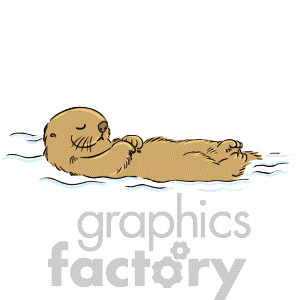 *To be returned every morning for checking. Packet will be collected on Friday.Room 17 News2nd Grade Spelling Bee: Tuesday, June 5 at 8:30am in the Multipurpose Room.  Three semifinalists from Room 17 will be selected on May 30.  All parents are invited to attend the final spelling bee in June.Homework through end of the year: We will be gradually letting up on the amount of homework until June—with no homework on the last week of school. You may notice that on some days, there will be no math, and spelling tic-tac-toe will be phasing its way out.  However, I would like students to continue reading 20 minutes every night, in part because they should focus on completing their book talk projects.  Writing JournalAll students: respond to this question in your writing journal by Friday. Write at least 6 sentences.Congratulations! This is your last journal writing for the year!Name:                                 Language Homework – Q2:1 (Review)            Date:My WorkMy ProgressName:                         My Language Homework – Q2:5 (Review)           Date:My WorkMy ProgressMondayMay 28, 2018     5-28-18Lang. Arts-WorksheetReading -20 minutesMemorial Day Holiday—no school!TuesdayMay 29, 2018     5-29-18Lang. Arts-WorksheetMath-Chapter 12, Lesson 5Reading -20 minutesWednesdayMay 30, 2018    5-30-18Lang. Arts-WorksheetReading -20 minutesMath- Chapter 12, Lesson 6ThursdayMay 31, 2018      5-31-18Math-Chapter 12, Lesson 7Reading -20 minutesWriting Journal due Friday!Math VocabularyMath VocabularyanglefaceconefourthscubehalvescylinderhexagonedgeparallelogramquadrilateralpentagonWhat did you enjoy most about second grade? What did you like the least? Make sure you explain your reasons why you liked or didn’t like something.MondayTuesdayWednesdayThursdayAdd ending punctuation to the sentence. I would like to read a new book tonightIs the underlined noun Singular or Plural?What movie do you want to watch?Add ending punctuation to the sentence. Wait for meUnderline the nouns in the sentence.Angie and her sister are in the house.Is the underlined verb Past, Present, or Future tense?The dog runs around every day.Write an adjective to describe the puppy.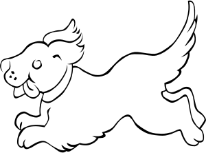 Underline the verb in the sentence.I brushed my teeth and tied my shoes.Circle the adjective in the sentence.My sparkly pencil is in my desk.Circle the words that need to be capitalized.I visited nevada, and saw the grand canyon.Which word could be found on this page of a dictionary?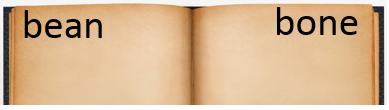 bumpbinderbabyCircle the words that need to be capitalized.I went shopping at home depot for some new plants.Which definition matches the underlined word?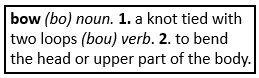 I put a big bow on the birthday present.Circle the compound words.stablehorsebackfencepillowcampfireeverythingWhich compound word means “a fire at a camp”?Split the compound word into parts. What does it mean?bedtimeSplit the compound word into parts. What does it mean?bathrobeWhat does the underlined word mean?  Use the clues in the sentence to help you.She was flabbergasted, or shocked, when she won first place in the art contest.Highlight the clue that helped you find the meaning of the word flabbergasted.She was flabbergasted, or shocked, when she won first place in the art contest.What does the underlined word mean?  Use the clues in the sentence to help you.She tried to conceal her face by hiding behind big sunglasses.Highlight the clue that helped you find the meaning of the word conceal.She tried to conceal her face by hiding behind big sunglasses.Fill in the missing plural noun.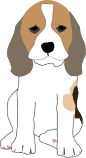 one puppytwo ________________Fill in the missing plural noun.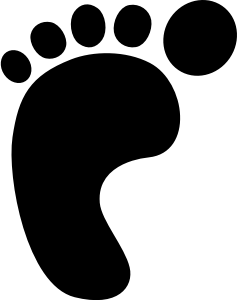 one foottwo ________________Fill in the missing plural noun.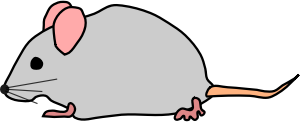 one mousetwo ________________Fill in the missing plural noun.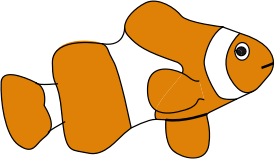 one fishtwo ________________Monday__________________________________________________
___________________________________________________________________________
__________________________________________________Tuesday__________________________________________________
___________________________________________________________________________
__________________________________________________Wednesday__________________________________________________
___________________________________________________________________________
__________________________________________________Thursday__________________________________________________
___________________________________________________________________________
__________________________________________________MONDAY# of questions _____# correct _____I need more help with… ____________ ________________
________________
________________________________TUESDAY# of questions _____
# correct _____I need more help with… ____________ ________________
________________
________________________________WEDNESDAY# of questions _____
# correct _____I need more help with… ____________ _________________
_________________
__________________________________THURSDAY# of questions _____
# correct _____I need more help with… ____________ ________________
________________
__________________________________MondayTuesdayWednesdayThursdayCircle the words that need to be capitalized.Let’s go shopping at old navy today.Which word could be found on this page of a dictionary?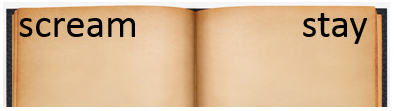 samesummersleepCircle the words that need to be capitalized.I love pringles potato chips. Which definition matches the underlined word?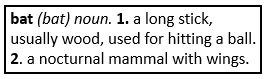 The bat lives in the cave.What does the underlined word mean?  Use the clues in the sentence to help you.The heavy snow made the roads hazardous to drive on. Highlight the clue that helped you find the meaning of the word hazardous.The heavy snow made the roads hazardous to drive on.Which compound word means “a boat that is also a house”?houseboatwatermelonhomeworkSplit the compound word into parts. What does it mean?heartbeatFill in the missing plural noun.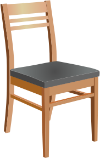 one chairtwo ________________Fill in the missing plural noun.All the ____________ (woman) wore big red hats.Fill in the missing plural noun.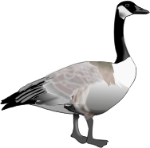 one goosetwo ________________Fill in the missing plural noun.My _____________ (foot) are so cold.The base port means to carry, so the word portfolio means…The prefix re means again, so the word review means…The base port means to carry, so the word import means…The prefix re means again, so the word reinvent means…Write the two words that make the contraction.won’t  ___________she’ll ___________Write the contraction.should not  ________they are __________Write the two words that make the contraction.he’s  __________what’s __________Write the contraction.have not _________does not _________Fill in the missing word using an apostrophe.The soccer ball belongs to Amy. It is ___________ soccer ball.Fill in the missing word using an apostrophe.The bone belongs to the dog.It is the ___________ bone.Fill in the missing word using an apostrophe.The pencil belongs to the teacher.It is the ______________ paintbrush.Fill in the missing word using an apostrophe.The book belongs to Josh.It is _________________ book.Monday__________________________________________________
___________________________________________________________________________
__________________________________________________Tuesday__________________________________________________
___________________________________________________________________________
__________________________________________________Wednesday__________________________________________________
___________________________________________________________________________
__________________________________________________Thursday__________________________________________________
___________________________________________________________________________
__________________________________________________MONDAY# of questions _____# correct _____I need more help with… ____________ ________________
________________
________________________________TUESDAY# of questions _____
# correct _____I need more help with… ____________ ________________
________________
________________________________WEDNESDAY# of questions _____
# correct _____I need more help with… ____________ _________________
_________________
__________________________________THURSDAY# of questions _____
# correct _____I need more help with… ____________ ________________
________________
__________________________________